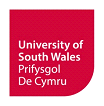 RHEOLIADAU APELIADAU ACADEMAIDD 2018/2019Cyflwyniad1.1	Mae rheoliadau’r Brifysgol ar gyfer apeliadau academaidd yn berthnasol i:Myfyrwyr sy’n astudio yn y Brifysgol ac ar Gampws Dubai’r Brifysgol, a myfyrwyr sy’n astudio cyrsiau Prifysgol De Cymru drwy ddysgu o bell.Myfyrwyr sy’n astudio yng Ngholeg Brenhinol Cerdd a Drama Cymru.(DS Dylid ystyried bod unrhyw gyfeiriad at ‘cyfadrannau’ neu at ‘cyfadran’ yn y rheoliadau yn golygu ‘y Coleg’.)Myfyrwyr sy’n astudio cyrsiau prifysgol ym mhartner sefydliadau’r Brifysgol.	(DS Yr unig eithriad i hyn yw myfyrwyr sy’n astudio ar gyfer graddau ymchwil, a ddylai gyfeirio at y Rheoliadau Graddau Ymchwil.) Myfyrwyr sy’n astudio ar leoliadau gwaith neu sy’n ymgymryd â dysgu seiliedig ar waith.Myfyrwyr sy’n absennol gyda chaniatâd.1.2	Mae’r rheoliadau’n caniatáu i fyfyrwyr apelio yn dilyn penderfyniad gan fwrdd dyfarniadau a dilyniant ar yr amod y gwneir yr apêl o fewn yr amserau a bennir yn y rheoliadau.  Cyn rhyddhau canlyniadau’n ffurfiol, fe ddilynir protocolau marcio’r Brifysgol fel y nodir yn y Rheoliadau ar gyfer Cyrsiau a Addysgir A.2.7.4:Dylai’r holl farcio gael ei safoni’n fewnol er mwyn sicrhau cysondeb ar draws y pwnc.Dylai’r holl waith a aseswyd fod ar gael i’w archwilio’n allanol drwy safoni marcio’n allanol.Caiff pob penderfyniad (gan gynnwys y marciau a ddyfernir) eu hystyried a’u cadarnhau’n gyntaf gan y bwrdd asesu pwnc (sy’n gyfrifol am asesu modiwlau) ac yna gan y bwrdd dyfarniadau a dilyniant (sy’n gyfrifol am ddilyniant a dyfarniadau myfyrwyr).  Bydd arholwr allanol yn mynychu’r byrddau asesuCyngor2.1	Yn y lle cyntaf, cynghorir myfyrwyr yn gryf i siarad â’r Ganolfan Gyngor i gael arweiniad ffurfiol ar apelio.  Bydd y Ganolfan Gyngor yn cyfeirio myfyrwyr at rannau eraill o’r Brifysgol fel y bo’n briodol.Egwyddorion Cyffredinol3.1 	Rhagdybio didwylledd ac ymddygiad da3.1.1	Bydd y rheoliadau’n cael eu cymhwyso’n ddidwyll a bydd unrhyw apêl a gyflwynir gan fyfyriwr yn ddidwyll hefyd.3.1.2	Disgwylir y bydd myfyrwyr sy’n cyflwyno apeliadau, a’u cynrychiolydd/cynrychiolwyr, yn ymddwyn mewn ffordd briodol.  Os bydd y Brifysgol yn ystyried bod eu hymddygiad yn annerbyniol, mae’n bosibl y bydd yn cymryd camau o dan y Rheoliadau Ymddygiad Myfyrwyr.3.2	Apeliadau gan grwpiau3.2.1	Os bydd apêl yn cael ei chyflwyno gan grŵp o fyfyrwyr, rhaid enwebu un aelod o’r grŵp yn brif gysylltiad.  Rhaid i bob aelod o’r grŵp gadarnhau mewn ysgrifen eu bod am i’r unigolyn a enwebwyd weithredu yn y modd hwn a bod yr apêl yn adlewyrchu eu pryderon.  Bydd y cysylltiad enwebedig yn derbyn y wybodaeth ddiweddaraf am yr apêl ar ran y grŵp.  Bydd canlyniad yr apêl yn cael ei hysbysu ar wahân i bob aelod o’r grŵp.3.3	Apeliadau gan drydydd partïon3.3.1	Mae’r Brifysgol yn disgwyl y bydd y myfyrwyr eu hunain yn cyflwyno eu hapeliadau.  Os bydd angen i drydydd parti gyflwyno apêl ar ran myfyriwr dylid rhoi rhesymau dilys, ynghyd â thystiolaeth, yn ogystal ag awdurdodiad ysgrifenedig bod y myfyriwr wedi cytuno y gall y trydydd parti weithredu ar ei ran.3.4	Apeliadau maleisus/blinderus3.4.1	Ni fydd y Brifysgol yn ystyried apeliadau sydd yn ei barn hi yn afresymol o daer neu flinderus.  Gallai hyn arwain at gymryd camau o dan y Rheoliadau Ymddygiad Myfyrwyr.  Yn y cyd-destun hwn, mae ‘afresymol o daer’ yn golygu, er enghraifft, bod yr apêl yn cael ei gwneud mewn ffordd obsesiynol, ormodol neu ailadroddus, neu fod modd ystyried bod yr apêl yn gyfystyr ag aflonyddu.  Efallai ei bod hi’n cael ei dilyn mewn ffordd sy’n llesteirio gallu’r Brifysgol i gynnal ei phroses apeliadau.  Apêl y mae’r Brifysgol yn ystyried ei bod yn ceisio tarfu neu beri annifyrrwch, neu sy’n galw am iawn heb fawr ddim pwrpas na gwerth, yw ‘apêl flinderus’.3.4.2	Os bydd y Cofrestrydd Cysylltiol (Gwaith Achos Myfyrwyr) o’r farn bod apêl yn afresymol o daer neu flinderus, ysgrifennir at y myfyriwr a rhoddir gwybod iddo/iddi na fydd y Brifysgol yn ystyried yr apêl ymhellach. Rhoddir rhesymau dros y penderfyniad hwn ac anfonir Llythyr Cyflawniad Gweithdrefnau.  3.5	Cyfrinachedd3.5.1	Dim ond aelodau priodol o’r staff fydd yn derbyn gwybodaeth a geir mewn apêl.  3.5.2	Ni fydd y Brifysgol yn datgelu unrhyw wybodaeth i drydydd partïon ynghylch ymchwiliadau a chanlyniadau’n gysylltiedig ag achosion apêl oni bai bod eithriadau cyfreithiol o dan y Ddeddf Gwarchod Data yn berthnasol neu fod y myfyriwr wedi rhoi awdurdod ysgrifenedig i’r Brifysgol i wneud hynny.3.5.3	Os oes gan fyfyrwyr unrhyw bryderon ynghylch datgelu gwybodaeth y manylir arni yn eu hapêl dylent gysylltu â’r Uned Gwaith Achos Myfyrwyr.  3.6	Mynychu’r seremoni raddio3.6.1	Dylai myfyrwyr sy’n gymwys i dderbyn dyfarniad Prifysgol ac sy’n dymuno apelio yn erbyn penderfyniad y bwrdd dyfarniadau a dilyniant geisio cyngor gan y Ganolfan Gyngor os ydynt am fynychu eu seremoni raddio.3.6.2	Os bydd myfyrwyr yn apelio yn erbyn penderfyniad bwrdd dyfarniadau a dilyniant ac os yw’r apêl yn dal ar y gweill adeg y seremoni raddio ni fyddant fel rheol yn gallu mynychu’r seremoni raddio benodol honno gan y byddai hynny’n dangos eu bod yn cytuno â’r dyfarniad a wnaed.3.6.3	Ni roddir tystysgrif i fyfyrwyr hyd nes bod canlyniad yr apêl yn hysbys.3.6.4	Ar ôl i apêl gael ei chwblhau bydd myfyrwyr, os ydynt yn gymwys, yn gallu mynychu’r seremoni raddio nesaf.3.7	Statws myfyrwyr yn ystod apeliadau3.7.1	Tra bo apêl ar y gweill dylai myfyrwyr baratoi i gwblhau unrhyw asesiadau ailsefyll neu ofynion dilyniant eraill.3.7.2	Fel rheol ni chaniateir i fyfyrwyr symud ymlaen i gam nesaf eu hastudiaethau tra byddant yn disgwyl canlyniad eu hapêl academaidd.3.8	Camau posibl3.8.1	Wedi i apêl gael ei hystyried, ni all marciau ar gyfer asesiadau neu fodiwlau na dosbarthiadau gradd gael eu codi neu eu newid oni bai bod camgymeriad gweinyddol wedi digwydd.3.8.2	Gall myfyrwyr gael eu cyfeirio drwy reoliadau eraill y Brifysgol os ystyrir bod hyn yn briodol, er enghraifft, y Rheoliadau Addasrwydd i Astudio.Apeliadau a chwynion4.1	Pan ystyrir bod apêl yn cynnwys elfennau o gwyn, gwneir penderfyniad ynghylch a ddylid ailddosbarthu’r apêl gyfan, neu elfennau ohoni, a’i phrosesu gan ddefnyddio’r Rheoliadau Cwynion Myfyrwyr.  Os na ellir gwahanu apêl a chwyn, bydd y Brifysgol yn ymchwilio i’r materion a godwyd gyda’i gilydd.  Yna defnyddir yr ymchwiliad wrth benderfynu canlyniad yr apêl a’r gwyn.  Bydd yr Uned Gwaith Achos Myfyrwyr yn trafod unrhyw benderfyniadau a wneir ynghylch statws yr apêl gyda’r gyfadran a’r myfyriwr dan sylw.4.2	Ni all materion a ystyriwyd o dan y Rheoliadau Apeliadau Academaidd gael eu defnyddio wedyn yn sail ar gyfer cwyn.Seiliau ar gyfer apelio5.1	Gellir cyflwyno apeliadau ar y sail ganlynol yn unig:Diffyg neu anghysondeb trefniadol o bwys sy’n berthnasol i ganlyniad y penderfyniad academaidd.Rhaid i fyfyrwyr ddangos bod un neu ragor o’r canlynol wedi digwydd:a)	bu camgymeriad gweinyddol;b)	ni ddilynwyd y broses briodol mewn perthynas â’r asesiadau;c)	roedd y cyngor a ddarparwyd mewn perthynas ag asesiadau yn ddiffygiol;d)	ni ddaethpwyd i benderfyniad academaidd yn unol â rheoliadau’r cwrs.5.2	Ni dderbynnir apeliadau ar y sail bod myfyrwyr yn anghytuno â barn academaidd neu broffesiynol y byrddau asesu h.y. mae’r myfyrwyr yn credu eu bod yn haeddu marc uwch neu ganlyniad gwahanol.  Mae barn academaidd a phroffesiynol yn cynnwys asesu darn penodol o waith a/neu ddod i benderfyniad ar ddilyniant myfyriwr, neu ar lefel derfynol y dyfarniad, ar sail marciau, graddau a gwybodaeth arall am berfformiad y myfyriwr.5.3	Nid yw’r rheoliadau hyn yn caniatáu i fyfyrwyr gyflwyno apêl ar sail rhagfarn neu ganfyddiad o ragfarn.  Os bydd myfyrwyr yn ystyried eu bod wedi cael eu trin mewn ffordd ragfarnllyd dylent godi’r materion hyn drwy’r Rheoliadau Cwynion Myfyrwyr fel y gellir ymchwilio iddynt.  Mae gofyn i fyfyrwyr ddarparu tystiolaeth i gefnogi unrhyw  honiadau o ragfarn.Tystiolaeth6.1	Rhaid cefnogi pob apêl a gyflwynir â thystiolaeth annibynnol ysgrifenedig.  Ni dderbynnir apeliadau nad ydynt yn darparu tystiolaeth o’r fath.6.2	Mae hawl gan y Brifysgol i wirio neu gadarnhau unrhyw dystiolaeth a gyflwynir.  Os bydd myfyriwr yn cyflwyno unrhyw dystiolaeth sy’n ffug, ymdrinnir â’r mater o dan y Rheoliadau Ymddygiad Myfyrwyr.  Bydd yr apêl yn cael ei hatal nes cyrraedd penderfyniad o dan y rheoliadau eraill.Camau wrth ymdrin ag apeliadau7.1	Datrys apêl yn gynnar7.1.1	Mae pob campws yn cynnig cyfle i fyfyrwyr drafod eu canlyniadau ar ôl iddynt gael eu cyhoeddi ar ddiwedd y flwyddyn.7.1.2	Cyn cyflwyno apêl cynghorir myfyrwyr i drafod unrhyw bryderon sydd ganddynt ynghylch eu canlyniadau neu benderfyniad y bwrdd dyfarniadau a dilyniant gyda’r aelod staff priodol, sef arweinydd y modiwl neu arweinydd y cwrs.  Os credant y bu camgymeriad gweinyddol dylent gysylltu â’r Ganolfan Gyngor.  Os nad oes modd datrys y pryderon gall myfyrwyr gyflwyno apêl academaidd.7.2	Asesiad cychwynnol o’r apêl7.2.1	Rhaid i apeliadau gael eu cyflwyno o fewn 10 diwrnod gwaith ar ôl i’r canlyniadau gael eu cyhoeddi gan ddefnyddio’r ‘Ffurflen Apêl Cam 1’ a dylent gynnwys tystiolaeth ategol briodol (gweler adran 6) a chopi o ganlyniadau’r myfyriwr.  Gellir cael ffurflenni apêl yn: https://registry.southwales.ac.uk/student-regulations/academic-appeals/.  Nid ystyrir apeliadau cam 1 oni bai eu bod yn cydymffurfio â’r gofynion uchod.7.2.2	Ni dderbynnir apeliadau hwyr oni bai bod y myfyriwr yn gallu rhoi rheswm da, wedi’i gefnogi gan dystiolaeth ysgrifenedig annibynnol, dros gyflwyno apêl ar ôl y cyfnod a ganiateir.7.2.3	Dylai pob apêl:nodi categori’r apêl (gweler adran 5.1);cyflwyno’n glir y ffeithiau sy’n cefnogi’r apêl;cynnwys tystiolaeth briodol i gefnogi’r apêl sy’n cael ei gwneud (gweler adran 6);nodi’r canlyniad mae’r myfyriwr yn ei geisio.7.2.4	Ar ôl derbyn apêl cam 1, bydd yr Uned Gwaith Achos Myfyrwyr yn cadarnhau bod yr apêl yn bodloni’r holl ofynion a roddir yn 7.2.3 ac iddi gael ei chyflwyno o fewn 10 diwrnod gwaith ar ôl cyhoeddi canlyniadau’r asesiad, neu fod modd ei chaniatáu o dan 7.2.2.  Os felly, caiff yr apêl ei chyfeirio i’w hystyried.7.2.5	Ni fydd apêl nad yw’n bodloni’r gofynion a roddir yn 7.2.3 yn cael ei phrosesu ymhellach ond caiff ei dychwelyd i’r myfyriwr gyda Llythyr Cyflawniad Gweithdrefnau.7.3	Cyfnodau amser7.3.1	Os oes angen ystyried apêl yn gyflym, er enghraifft, os yw myfyriwr ar fin graddio neu os bydd bwrw ymlaen neu oedi yn effeithio ar iechyd meddwl y myfyriwr, bydd y Brifysgol yn sicrhau bod y staff sy’n ystyried yr apêl yn cael gwybod.7.3.2	Os nad oes modd cadw at y cyfnodau amser a roddir yn 7.4 a 7.5, er enghraifft, oherwydd cymhlethdod yr achos, bydd y Brifysgol yn ysgrifennu at y myfyriwr i egluro’r oedi a chynnig dyddiad arall ar gyfer canlyniad ei apêl.Cam 1 – Ystyried apeliadau gan y gyfadran/campws7.4.1	Bydd apeliadau yn cael eu hystyried gan enwebai yn y gyfadran ar lefel pennaeth ysgol cysylltiol neu uwch.  Ni fydd yr enwebai perthnasol wedi bod yn gysylltiedig ag ystyried canlyniadau’r myfyriwr.7.4.2	Ymdrinnir ag apeliadau cam 1 ar sail y dogfennau a ddarperir gan y myfyriwr.  Yn eithriadol, gall myfyriwr gael ei wahodd i gyfarfod i egluro manylion yr apêl.  Os bydd angen mwy o wybodaeth ar enwebai’r gyfadran i’w helpu i ddod i benderfyniad ar ganlyniad apêl, rhoddir 5 diwrnod gwaith i’r myfyriwr i gadarnhau ei fod yn bwriadu darparu’r wybodaeth ychwanegol a phryd y caiff y wybodaeth ei chyflwyno.  Os na chyflwynir y wybodaeth o fewn yr amser hwn ac os na roddir rheswm dros yr oedi bydd penderfyniad yn cael ei wneud ar yr apêl heb y wybodaeth ychwanegol.7.4.3	Mae gan enwebai’r gyfadran 10 diwrnod gwaith o’r dyddiad y darperir y darn perthnasol olaf o ddogfennaeth gan y myfyriwr i adolygu’r apêl ac ymateb iddi, gan roi rheswm dros y penderfyniad i’r Uned Gwaith Achos Myfyrwyr.  Bydd yr Uned Gwaith Achos Myfyrwyr yn ysgrifennu at y myfyriwr i roi canlyniad yr apêl o fewn 5 diwrnod gwaith ar ôl derbyn ateb enwebai’r gyfadran.7.5	Cam 2 – Adolygu7.5.1	Mae gan fyfyrwyr hawl i gyflwyno cais cam 2 i adolygu penderfyniad cam 1 ar y seiliau canlynol:Mae gan y myfyriwr dystiolaeth na chynhaliwyd gweithdrefnau cam 1 yn unol â’r rheoliadau a bod hyn wedi’i roi dan gryn anfantais.Mae gan y myfyriwr dystiolaeth newydd a pherthnasol nad oedd ar gael iddo, am reswm da, pan gyflwynodd ei apêl cam 1.  (DS Ni dderbynnir rhesymau personol, teuluol neu ddiwylliannol sensitif fel rheswm da oherwydd y dylid fod wedi tynnu sylw atynt yng ngham 1.)Ni ddylasai’r wybodaeth hon fod ar gael neu’n hysbys i’r myfyriwr pan gyflwynodd ei apêl cam 1.  Ni fydd gwybodaeth a oedd ar gael ond na chafodd ei darparu gyda’r apêl cam 1 yn cael ei hystyried yn sail ddilys dros ofyn am adolygiad.Mae gan y myfyriwr dystiolaeth nad oedd y canlyniad yng ngham 1 yn rhesymol o dan yr amgylchiadau.7.5.2	Rhaid i fyfyrwyr gwblhau cam 1 cyn gallu symud ymlaen i gam 27.5.3	Ni chaniateir cyflwyno materion newydd yng ngham 2.7.5.4	Rhaid i geisiadau cam 2 am adolygiad gael eu cyflwyno o fewn 10 diwrnod gwaith ar ôl i ganlyniad cam 1 gael ei hysbysu gan ddefnyddio’r ‘Ffurflen Cam 2 – Cais am Adolygiad’ a dylent gynnwys tystiolaeth briodol.  Gellir cael ffurflenni cais am adolygiad yn: https://registry.southwales.ac.uk/student-regulations/academic-appeals/.  Ni dderbynnir ceisiadau cam 2 am adolygiad oni bai eu bod yn cydymffurfio â’r gofynion uchod.7.5.5	Caiff ceisiadau am adolygiad eu hystyried i ddechrau gan y Cofrestrydd Academaidd (neu enwebai) a fydd yn penderfynu a oes achos prima facie ar gyfer adolygiad, a hynny o fewn 5 diwrnod gwaith ar ôl i’r cais gael ei gyflwyno.7.5.6	Os bydd y Cofrestrydd Academaidd (neu enwebai), ar ôl ystyried y cais cam 2 am adolygiad, yn dod i’r casgliad:nad yw’n bodloni’r seiliau a nodwyd uchod yn 7.5.1 y cafodd ei gyflwyno ar ôl y terfyn amser o 10 diwrnod gwaithnad yw’n cynnwys tystiolaeth briodolbydd y cais am adolygiad yn cael ei wrthod ac anfonir Llythyr Cyflawniad Gweithdrefnau at y myfyriwr.7.5.7	Os bydd y Cofrestrydd Academaidd (neu enwebai) yn penderfynu bod y cais am adolygiad yn bodloni un neu ragor o’r seiliau, gellir cymryd y camau canlynol:a)	os yw’r achos yn un syml, caiff ei gyfeirio’n ôl at y bwrdd dyfarniadau a dilyniant priodol i’w ailystyried; bydd y myfyriwr yn derbyn ateb o fewn 10 diwrnod gwaith;b)	os yw’r achos yn un cymhleth, caiff ei gyfeirio’n ôl at banel adolygu, a fydd yn cynnwys aelodau o’r Bwrdd Adolygu; caiff y Panel Adolygu ei alw o fewn 20 diwrnod gwaith.7.5.8	Bydd y Bwrdd Adolygu’n cynnwys: 3 aelod wedi’u penodi gan y Bwrdd Academaidd 4 cynrychiolydd academaidd o bob cyfadran (o leiaf).7.5.9	Bydd y Panel Adolygu yn cynnwys:1 o aelodau’r Bwrdd Adolygu a benodwyd gan y Bwrdd Academaidd (Cadeirydd) 1 o’r cynrychiolwyr academaidd ar y Bwrdd Adolygu, wedi’u dewis o gyfadrannau nad oes ganddynt gysylltiad â’r apêl sydd dan ystyriaethLlywydd Undeb y Myfyrwyr (neu enwebai). Bydd aelod o’r Uned Gwaith Achos Myfyrwyr yn darparu cymorth gweinyddol.7.5.10	Er mwyn gallu rhoi ystyriaeth lawn i’r cais am adolygiad gall y staff cymorth gweinyddol o’r Uned Gwaith Achos Myfyrwyr wneud cais i’r gyfadran/campws am wybodaeth berthnasol.  Pwrpas y Panel Adolygu yw adolygu’r gweithdrefnau yng ngham 1 neu ystyried a oedd yn rhesymol na ddarparwyd tystiolaeth yng ngham 1, nid gwrando ar yr achos eto.7.5.11	Bydd y Panel Adolygu yn gwneud un o’r penderfyniadau a ganlyn:Gwrthod yr apêl a pheidio â gweithredu ymhellach. Yn yr achos uchod, bydd penderfyniad y Panel Adolygu yn cael ei gyfleu i’r myfyriwr o fewn 5 diwrnod gwaith. Bydd y penderfyniad yn derfynol ac ystyrir bod y mater wedi dod i ben. Cyfeirio’r mater yn ôl at gadeirydd y bwrdd dyfarniadau a dilyniant perthnasol i’w ailystyried.Mewn achosion eithriadol, mae’n bosibl y bydd y Panel Adolygu yn gofyn i’r bwrdd dyfarniadau a dilyniant llawn gael ei ailgynnull.  Os felly, mae’n bosibl y bydd y Panel Adolygu yn gofyn i swyddog o’r Uned Gwaith Achos Myfyrwyr fynychu cyfarfod y bwrdd dyfarniadau a dilyniant fel sylwedydd.  Rhoddir gwybod i’r myfyriwr os bydd angen newid dyddiadau o ganlyniad.7.5.12	Cynhelir unrhyw gyfarfod o’r Panel Adolygu yn breifat fel rheol; sut bynnag, rhoddir cyfle i fyfyrwyr ofyn a allant fod yn bresennol yn y cyfarfod.  Yn eithriadol, gellir gwahodd myfyrwyr i gyfarfod â’r Panel Adolygu i egluro manylion eu cais am adolygiad.  Bydd cadeirydd y Panel Adolygu yn penderfynu a fydd cais y myfyriwr yn cael ei ganiatáu.7.5.13	Bydd cadeirydd y bwrdd dyfarniadau a dilyniant perthnasol yn rhoi penderfyniad y bwrdd i’r Cofrestrydd Academaidd (neu enwebai) o fewn 10 diwrnod gwaith a bydd y penderfyniad yn cael ei gyfleu i’r myfyriwr mewn ysgrifen o fewn 5 diwrnod gwaith.7.5.14	Gall y Panel Adolygu wneud argymhellion i’r Is-Grŵp Rheoliadau neu’r Bwrdd Academaidd eu hystyried, fel y bo’n briodol, ar unrhyw faterion sy’n codi o ystyried apeliadau.Monitro8.1 	Bydd yr Uned Gwaith Achos Myfyrwyr yn monitro’r camau a gymerwyd gan y gyfadran/coleg mewn perthynas â rheoli apeliadau academaidd.  Cyflwynir adroddiad i gyfarfod blynyddol y Grŵp Gwaith Achos Myfyrwyr.8.2	Gall y Grŵp Gwaith Achos Myfyrwyr wneud argymhellion i’w hystyried gan y Pwyllgor Dysgu, Addysgu a Gwella, y Pwyllgor Sicrhau Ansawdd a’r Bwrdd Academaidd, fel y bo’n briodol, ar unrhyw faterion yn codi o ystyried apeliadau sy’n gofyn am newid y rheoliadau.9.	Swyddfa’r Dyfarnwr Annibynnol		9.1	Os bydd myfyriwr yn anfodlon ar ganlyniad yr apêl cam 1 neu os bydd ei gais am adolygiad yn aflwyddiannus gall, ar ôl derbyn Llythyr Cyflawniad Gweithdrefnau, gyflwyno cwyn i Swyddfa’r Dyfarnwr Annibynnol (OIA).  Gellir cael manylion yr OIA a’r wybodaeth berthnasol mewn perthynas â’r Cynllun yn www.oiahe.org.uk.  Gellir cael gwybodaeth a chyngor pellach gan yr Uned Gwaith Achos Myfyrwyr.Teitl:  Rheoliadau Apeliadau AcademaiddTeitl:  Rheoliadau Apeliadau AcademaiddTeitl:  Rheoliadau Apeliadau AcademaiddTeitl:  Rheoliadau Apeliadau AcademaiddTeitl:  Rheoliadau Apeliadau AcademaiddTeitl:  Rheoliadau Apeliadau AcademaiddFersiwnDyddiad CyhoeddiDisgrifiad o’r AdolygiadAwdurCymeradwywyd Gan a’r DyddiadDyddiad Adolygu Nesaf1.0Medi 2016Adolygiad CyntafSamantha HainesY Bwrdd Academaidd8 Mehefin 2016Mehefin 20172.022 Medi 2016Newid i gyfansoddiad y Panel AdolyguSamantha HainesCadeirydd y Bwrdd Academaidd22 Medi 2016Mehefin 20173.031 Awst 2017Ail adolygiadSiobhan CoakleyBwrdd y Llywodraethwyr4 Gorffennaf 2017Mehefin 20184.0Trydydd adolygiadSiobhan CoakleyY Bwrdd Academaidd